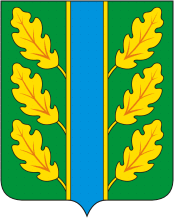 Периодическое печатное средство массовой информации«Вестник Дубровского района»Распространяется бесплатно.Подлежит распространению на территории Дубровского района.Порядковый номер выпуска:  № 139Дата выхода выпуска в свет:  21.10.2019 года.Тираж:  22 экземплярар.п.ДубровкаСоучредителями периодического печатного средства массовой информации «Вестник Дубровского района» являются: Дубровский районный Совет народных депутатов и администрация Дубровского района.Редакцией периодического печатного средства массовой информации «Вестник Дубровского района» является администрация Дубровского района, которая также является его издателем и распространителем.        Адрес редакции, издателя, типографии: 242750, Брянская область, поселок Дубровка, ул. Победы, д 18.        Периодическое печатное средство массовой информации «Вестник Дубровского района является официальным периодическим печатным средством массовой информации, предназначенным для опубликования муниципальных правовых актов органов местного самоуправления Дубровского района, обсуждения проектов муниципальных правовых актов, доведения до сведения жителей Дубровского района иной официальной информации.        Главный редактор: Василенко О.Н.Содержание:Раздел 1. «Правовые акты».1.1. Устав муниципального образования «Дубровский район». 1.2. Правовые акты, принимаемые на местном референдуме.1.3. Решения Дубровского районного Совета народных депутатов.1.4. Решения Дубровского поселкового Совета  народных депутатов1.5. Постановления и распоряжения администрации Дубровского района.1.6. Приказы Председателя контрольно- счетной палаты Дубровского района.Раздел 2. «Официальная информация».2.1. Отчеты о деятельности контрольно- счетной палаты Дубровского района.2.2.  Объявления о проведении публичных слушаний.2.3.  Муниципальные правовые акты, подлежащие обсуждению на публичных слушаниях.2.4. Иная официальная информация.Раздел 1. «Правовые акты».1.1. Устав муниципального образования «Дубровский район» – информация отсутствует.1.2. Правовые акты, принимаемые на местном референдуме – информация отсутствует.1.3. Решения Дубровского районного Совета народных депутатов  - информация отсутствует. 1.4. Решения Дубровского поселкового Совета  народных депутатов1.4.1. Российская ФедерацияБРЯНСКАЯ ОБЛАСТЬДУБРОВСКИЙ ПОСЕЛКОВЫЙ СОВЕТ НАРОДНЫХ ДЕПУТАТОВР Е Ш Е Н И Е         от    01.10.  2019 г. №  1п. Дубровка О  мандатной     комиссии    Дубровскогопоселкового Совета народных депутатовчетвертого созыва.            На основании пункта 5.3 статьи 5 Регламента Дубровского поселкового Совета народных депутатов,Дубровский поселковый Совет народных депутатовРЕШИЛ:Избрать счетную комиссию Дубровского поселкового Совета народных депутатов четвертого   созыва  в следующем составе:Филимоненков  Сергей АнатольевичХристофор Елена НиколаевнаНикитина Юлия МихайлолвнаПредседательствующий на  заседании                                                                              Парлюк П.В.1.4.2. Российская ФедерацияБРЯНСКАЯ ОБЛАСТЬДУБРОВСКИЙ ПОСЕЛКОВЫЙ СОВЕТ НАРОДНЫХ ДЕПУТАТОВР Е Ш Е Н И Еот     01 . 10 .  2019 г. №  2п. Дубровка О   счетной    комиссии    Дубровскогопоселкового Совета народных депутатовчетвертого созыва.            На основании пункта 5.3 статьи 5 Регламента Дубровского поселкового Совета народных депутатов,Дубровский поселковый Совет народных депутатовРЕШИЛ:Избрать счетную комиссию Дубровского поселкового Совета народных депутатов четвертого   созыва  в следующем составе:Гапонова Елена ВладимировнаАфонина Валентина НиколаевнаСавченкова Елена СергеевнаПредседательствующий на  заседании                                                                              Парлюк П.В.1.4.3. Российская ФедерацияБРЯНСКАЯ ОБЛАСТЬДУБРОВСКИЙ ПОСЕЛКОВЫЙ СОВЕТ НАРОДНЫХ ДЕПУТАТОВР Е Ш Е Н И ЕОт 01.10 .2019 г. №  3п. Дубровка Об  избрании  Главы Дубровскогогородского поселения            На основании протокола № 3 от 01.10.2019 заседания счетной комиссии Дубровского поселкового Совета народных депутатов четвертого созыва, в соответствии со статьей 24 Устава муниципального образования «Дубровское городское поселение», статьей 22, статьей 23  Регламента Дубровского поселкового Совета народных депутатов,Дубровский поселковый Совет народных депутатовРЕШИЛ:Считать избранным Главой Дубровского городского поселения                       Парлюка Петра Васильевича        2.     Освободить от должности Главу Дубровского городского поселения                Абрамова Николая ИльичаПредседательствующий          на  заседании                                                                      П.В. Парлюк           1.4.4. Российская ФедерацияБРЯНСКАЯ ОБЛАСТЬДУБРОВСКИЙ ПОСЕЛКОВЫЙ СОВЕТ НАРОДНЫХ ДЕПУТАТОВР Е Ш Е Н И Еот 01.10 .2019 г. № 4п. Дубровка Об   утверждении   Малого   СоветаДубровского    поселкового     Советанародных депутатов четвертого созыва.            На основании статьи 26 Регламента Дубровского поселкового Совета народных депутатов,Дубровский поселковый Совет народных депутатовРЕШИЛ:Утвердить Малый Совет в следующем составе: Парлюк П.В.- Глава Дубровского городского поселения; Семеница  А.А. - заместитель Главы Дубровского городского поселения;Гапонова Е.В. - председатель постоянной депутатской комиссии по правовому регулированию и социальным вопросамФилимоненков С.А. - председатель постоянной депутатской комиссии по вопросам экономического развития;Афонина В.Н. - председатель постоянной депутатской комиссии по бюджету, финансам и налогам.Глава ДубровскогоГородского поселения                                                           Парлюк П.В.1.4.5. Российская ФедерацияБРЯНСКАЯ ОБЛАСТЬДУБРОВСКИЙ ПОСЕЛКОВЫЙ СОВЕТ НАРОДНЫХ ДЕПУТАТОВР Е Ш Е Н И Еот 01.10. 2019 г. №  5п. Дубровка Об   утверждении   протокола №4Заседания счетной комиссии Дубровского поселкового Советанародных депутатов четвертого созыва.        Заслушав председателя счетной комиссии Дубровского поселкового Совета народных депутатов Гапоновой Е.В., на основании ст.5, ст.15 Регламента Дубровского поселкового Совета народных депутатовДубровский поселковый Совет народных депутатовРЕШИЛ:Утвердить протокол № 4 от 01.10.2019 года заседания счетной комиссии Дубровского поселкового Совета народных депутатов четвертого созыва по выборам заместителя Главы Дубровского городского поселенияСчитать избранным заместителем главы Дубровского городского поселения  Семеницу Андрея Алексеевича.Глава  ДубровскогоГородского поселения                                                            Парлюк П.В.1.4.6. Российская ФедерацияБРЯНСКАЯ ОБЛАСТЬДУБРОВСКИЙ ПОСЕЛКОВЫЙ СОВЕТ НАРОДНЫХ ДЕПУТАТОВ                                                                           РЕШЕНИЕОт 01.10.2019 г. № 6          р. п. ДубровкаОб   утверждении  состава постоянных депутатских    комиссий  Дубровскогопоселкового  Совета народных депутатовчетвертого созыва       На основании статьи 5 Регламента Дубровского поселкового Совета народных депутатов                   Дубровский поселковый  Совет народных депутатовРЕШИЛ:1.Утвердить состав постоянных депутатских комиссий Дубровскогопоселкового Совета народных депутатов четвертого  созыва (приложение № 1). 2. Считать избранным председателем постоянной депутатской комиссии Дубровского поселкового Совета народных депутатов по правовому регулированию и социальным вопросам – Гапонову Елену Владимировну;3. Считать избранным председателем постоянной депутатской комиссии Дубровского поселкового Совета народных депутатов по вопросам экономического развития – Филимоненкова Сергея Анатольевича;4. Считать избранным председателем постоянной депутатской комиссии Дубровского поселкового Совета народных депутатов по бюджету, финансам и налогам – Афонину Валентину Николаевну.Глава  ДубровскогоГородского поселения                                                            Парлюк П.В.                                                                        Приложение № 1      к     решению   Дубровскогопоселкового    Совета  народных депутатов № 6 от 01.10.2019г.СОСТАВ  ПОСТОЯННЫХ ДЕПУТАТСКИХ КОМИССИЙДубровского поселкового  Совета народных депутатов 4 созыва             Комиссия по бюджету, финансам и налогам:Афонина Валентина Николаевна – председатель комиссииВоронин Владимир Николаевич Жуков Геннадий Владимирович             Комиссия по вопросам правовому регулированию и  социальным вопросам:Гапонова Елена Владимировна – председатель комиссииСавченкова Елена СергеевнаНикитина Юлия Михайловна            Комиссия по вопросам экономического развития: Филимоненков Сергней Анатольевич - председатель комиссииШерстнев Павел ВладимировичХристофор Елена Николаевна1.4.7. Российская ФедерацияБРЯНСКАЯ ОБЛАСТЬДУБРОВСКИЙ ПОСЕЛКОВЫЙ СОВЕТ НАРОДНЫХ ДЕПУТАТОВР Е Ш Е Н И Еот  01. 10 .  2019 г. № 7 п. Дубровка Об    утверждении      протокола    № __мандатной    комиссии     Дубровскогопоселкового Совета народных депутатовчетвертого созыва.           Заслушав доклад председателя мандатной комиссии Дубровского поселкового Совета народных депутатов Филимоненкова С.А., на основании Закона Брянской области № 54-З от 26 июня 2008 года «О выборах депутатов представительных органов муниципальных образований в Брянской области», в соответствии с пунктом 5.1 статьи 5 Регламента Дубровского поселкового Совета народных депутатов,Дубровский поселковый Совет народных депутатовРЕШИЛ:Утвердить протокол № 2 от 01.10.2019 года заседания мандатной комиссии Дубровского поселкового Совета народных депутатов четвертого созыва  по проверке законности избрания депутатов и признания полномочий депутатов Дубровского поселкового Совета народных депутатов четвертого созыва (приложение 1)Признать полномочия избранных депутатов Дубровского поселкового Совета народных депутатов четвертого созыва:- избранных по одномандатным избирательным округам:1. Христофор Елену Николаевну – по Дубровскому избирательному округу № 1;2. Парлюка Петра Васильевича – по Дубровскому избирательному округу № 2;3.Шевелева Николая Александровича – по Дубровскому избирательному    округу № 3;4.Трутченкова Виктора Ивановича – по Дубровскому избирательному округу № 4;5. Савченковой Елены Сергеевны – по Дубровскому избирательному округу № 5;6.Шерснева Павла Владимировича – по Дубровскому избирательному       округу № 6;7. Семиеницы Андрея Алексеевича – по Дубровскому избирательному округу № 7;8. Афониной Валентины  Николаевны - по Дубровскому избирательному округу №8;9. Воронина Владимира Николаевича - по Дубровскому избирательному округу №10;11.Никитиной Юлии Михайловны - по Дубровскому избирательному округу №11;12. Чернякову Елену Викторовну - по Дубровскому избирательному округу №12;13. Гапоновой Елены Владимировны - по Дубровскому избирательному округу №13;14. Жукова Геннадия Владимировича - по Дубровскому избирательному округу №14.Председательствующий на  заседании                                                               П.В. Парлюк1.4.8. Российская ФедерацияБРЯНСКАЯ ОБЛАСТЬДУБРОВСКИЙ ПОСЕЛКОВЫЙ СОВЕТ НАРОДНЫХ ДЕПУТАТОВР Е Ш Е Н И Еот 01.10. 2019 г. № 8  п. Дубровка О регламентной группе             На основании статьи 5 Регламента Дубровского поселкового Совета народных депутатовДубровский поселковый Совет народных депутатовРЕШИЛ:Избрать регламентную группу на срок полномочий Дубровского поселкового Совета народных депутатов четвертого  созыва в следующем составе:  Трутченков Виктор Иванович  Шевелёв  Николай  АлександровичИзбрать председателем регламентной группы Дубровского поселкового Совета народных депутатов четвертого созыва  Трутченкова Виктора Ивановича.Глава ДубровскогоГородского поселения                                                              П.В. Парлюк. Постановления и распоряжения администрации Дубровского района                                                                                                  1.6. Приказы Председателя контрольно - счетной палаты Дубровского района - информация отсутствует.Раздел 2. «Официальная информация».2.1. Отчеты о деятельности контрольно - счетной палаты Дубровского района - информация отсутствует.2.2.  Объявления о проведении публичных слушаний  - информация отсутствует.2.3.  Муниципальные правовые акты, подлежащие обсуждению на публичных слушаниях информация отсутствует.2.4. Иная официальная информация - информация отсутствует.Выпуск  № 139  периодического печатного средства массовой информации «Вестник Дубровского района»  подписан к печати.                                                   Главный редактор      О.Н. Василенко